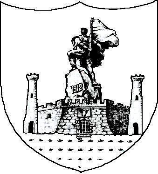 _________________________________                  __________________________________      REPUBLIKA E SHQIPËRISË                                    KËSHILLI    I   BASHKISË  VLORËNr _______ Prot                                                                                      Vlorë,më ____ .____ 2020ProcesverbalNr 7  datë  21.04.2020Në kuadër të pengesës ligjore për tu mbledhur organet kolegjiale, duke iu referuar aktit normativ nr.03 dt.15.03.2020 neni 5 ku citohet: Marrja e vendimeve nga organet kolegjiale gjatë kohëzgjatjes së COVID-19, realizohet edhe nëpërmjet mjeteve të komunikimit elektronik.  Rendi i ditës  për këtë  mbledhje do të  jetë :1            Miratimi i rregullores për shqyrtimin dhe miratimin e peticioneve dhe iniciativave qytetare.2.           Miratimi i rregullores për strukturat Komunitare dhe ndërveprimi i tyre me këshillin e Bashkisë.3.           Miratimi i ndihmës ekonomike nga fondi i kushtëzuar për muajin mars 2020.4            Miratimi i fondeve të bashkisë Vlorë për ndihmën ndaj familjeve të shtresave në nevojë si pasojë e situatës të shkaktuar ngga Covid-19.Marrin pjesë - 50 këshilltarë .Z.Agron Gjipali - Mendime për Rregulloren për shqyrtimin dhe miratimin e Peticioneve.Së pari kjo rregullore bëhet për herë të parë dhe sigurisht vështirësitë janë max. *Është shfrytëzuar literaturë dhe praktikë perëndimore dhe është një investim intelektual  nga përpiluesit e rregullores *     Mendoj se është bërë një punë serioze  shumë e mirë.*Nëpërmjet saj zgjerohet gama e punës e KB por edhe e demokracisë qytetare.*      Zyrtarizohen procedura dhe veprime të komisioneve dhe administratës së këshillit.*      Rritet autoriteti dhe besimi te KB  nga banorët.*      Padyshim do të rritet volumi i punës  për këshillin ,por do bëhet edhe diferencimi midis këshilltarëve në popull.-Neni 1 pika 1dhe 2 janë ligji 139.-Neni 3 objektivat e rregullores.................. Një objektiv mund të jetë :*         Të rritet përgjegjshmëria dhe bashkëpunimi i KB për të ndërgjegjësuar banorët mbi mundësitë dhe potencialet që ata kanë për të ndikuar në vendimmarrje në interes të tyre.*         Të rritet trysnia dhe opozitarizmi qytetar ndaj këshillit dhe bashkisë mbi bazën e iniciativave qytetare në luftë permanente me letargjinë,korrupsionin dhe pacënueshmërinë. Etj-Neni 6 pika 4 te parashtruesit e peticionit thuhet se ai nuk mund të jetë deputet dhe këshilltar. Mendoj se këshilltari është banor i lagjes dhe nuk ka konflikt interesi sepse nuk flitet për një problem të tij personal.*Problem është se ju thoni në nenin 10 pika 5 se peticioni mund ti dorëzohet edhe një këshilltari dhe ai ia dorëzon sekretarit të këshillit,pra jepen 2 vende dorëzimi       në pikën 10/2,4 në zyrën e protokollit të bashkisë dhe 10/5  te sekretari i  këshillit* Për mua dorëzohet  te protokolli i bashkisë. Pse........sqarime...*Në nenin 12 pika 2 thuhet se një peticion i papërshtatshëm,fyes etj klasifikohet nga këshilliMendoj se duhet të klasifikohet nga komisioni.-Neni 12 pika 3 te vlerësimi i peticioneve, kur peticioni nuk është kompetencë e KB thuhet që ky i fundit ia paraqet autoriteteve që u takon pasi ka mbajtur një kopje thoni ju.1.Mendoj të veprohet siç thoni në nenin 8pra refuzohet kur nuk është kompetence e këshillit ose2.Ia dërgon institucionit që i takon dhe informon iniciuesit e tij.Ka shumë nene e pika  që përsëriten deri në mërzi psh:Neni5 pika 3thuhet se kur peticioni nuk është kompetencë e KB këshilli ia kthen organizatorit me nje spjegimNeni 8 pika 1 thuhet se çdo çështje për të cilën nuk përgjigjet këshilli ia kthen peticionin.Neni 12 pika 3 thuhet se nëse peticioni nuk hyn në kompetencat e KB këshilli ia adreson atij me të cilin lidhet.Neni 13 pika 3 kur vlerësohet se kërkesa e peticionit nuk përfshihet në rregullat procedurale të KB ai ia kthen organizatorit.Neni 15 pika 12 në rast se peticioni nuk lidhet me kompetencat e bashkisë dhe këshillit ,kryetari i këshillit brenda 10 ditësh njofton parashtruesin e peticionit...etj... NENI 12/6 përsëritet me nenin15 pika 11.Bëhet fjalë kur një peticion elektronik bëhet njëkohësisht me peticionin me shkresë ndaj peticioni refuzohet.Në NENIN 12/5 thuhet se sekretari i këshillit i konfirmon kryesuesit të peticionit brenda 5 ditësh se ka marrë peticionin,ndërsa në NENIN 13/1 sekretari i dërgon atij për pranimin e peticioni. Më duken burokracira të tepërta sepse ai njihet qysh në fillim me fazat e peticionit dhe afatet e tij.NENI 16./1  Peticionet e zakonshme.Duhet të nënshkruajnë të paktën 20-50 persona që jetojnë,punojnë ose studiojnë në bashki( Të thuhet në territorin e bashkisë)  Këto peticione thuhet aty që janë nënshkruar me më pak se 20-50 vetë edhe pse janë jashtë procedimit të kësaj rregulloreje por në çdo rast ato i përcillen drejtorisë përkatëse nga sekretari i këshillit  .-Të sqarohet përfundimisht dhe ligjërisht ky problem1.Dorëzohen në bashki  apo 2  te Sekretari i këshillit .-Ligji  9154 dt 6.11.2003 për Arkivat thotë:Arkivat e institucioneve shtetërore dhe vendore janë pjesë e strukturës organike të tyre dhe varen drejtpërdrejt nga drejtuesi i institucionit (normat teknike)Në bashki pra zyrtarisht njihet si vend i dorëzimit të çdo letre,ankese,peticioni etj protokolli i bashkisë që ka vulë,protokoll të sekretuar,ka arshivist me detyra specifikedhe përgjegjësi ligjore.*Në NENIN 17/1huhet se peticionet që kanë100-500 nënshkrime  kanë të drejtë të shqyrtohen nga një komision i përhershëm. Po ato që kanë më pak kush i trajton?*E njëjta gjë për NENIN 18/1ku thuhet se peticionet që kanë mbi 1000 nënshkrime do të kenë të drejtë të shqyrtohen nga një mbledhje këshilli.(Po ata që kanë më pak se 1000 nënshkrime nuk do të kenë të drejtë të trajtohen nga këshilli?Këtu bëhet fjalë për tu futur direkt në këshill pa komision apo si?(Kush e filtron një peticion komisioni apo këshilli?*           Në NENIN 18/6  thuhet nëse organizatori i peticionit nuk është i kënaqur me VKB,mund të paraqesë një ankesë në Këshill.(Ja e bëri kërkesën,çfarë hapësira ligjore rrjedhin për ta korrigjuar gabimin?Si do operohet që kërkesa të mos bëhet formale.? Enjëjta gjë përdoret edhe në  NENIN  29/1 pra që nëse nuk kënaqet parashtruesi i peticionit i drejton vërejtje këshillit.*Në NENIN 18 vendoset si emërtesë neni  “Peticione që kërkojnë debat”.Cilat janë peticionet që nuk kërkojnë debat përderisa peticioni futet në KB?Në NENIN 24 me emërtesë Veprimet e këshillit me Peticionet. Në pikën 3 të nenit 24  Thuhet se Këshilli mbas shqyrtimit të peticionit,ndërmerr veprimet si më poshtë:-Dërgon peticionin për shqyrtim në komisionin e përhershëm të këshillit. Kjo të lë të kuptosh që mblidhet këshilli para komisionit, gjë që sështë normaleNëPETICIONET PËR INICIATIVË QYTETARE.NENI 42/5 . Thuhet se merret  një Vendim për pranimin ose refuzimin e iniciativës qytetare qënë prezantimin e parë në këshill,me përjashtim të rasteve kur shumica e KB e vlerëson si rastemergjent. Pse? Si?NENI 43/2 . Mbas dëgjesës publike dhe shprehjes me shkrim të mendimit nga kryetari ibashkisë,iniciativa qytetare trajtohet edhe nga komisionet.............Mbi çbazë ligjore ,pra ligj ose rregullore e detyron kryetarin e bashkisë që të japi mendim me shkrim?Përfundimisht  . Që të realizohen të gjitha këto do të thotë se çdo këshilltar para se të vijë në mbledhje të KB duhet:1.Të ketë diskutuar me zonën ose fshatin e tij dhe të vijë me një mendim të tyre Ta miratojë apo jo këtë peticion,këtë projekt vendim et,2.Çdo këshilltar të njohi kapacitetet njerëzore  të zonës që mbulon dhe tu ketë e-mail e tyre dhe numrat mjekë.artistë.inxhinjerë,agronom etj.-psh për ekonomistë për një projek ekonomik u kërkon mendim për x projekt-për një çështje të planifikimit urban të ketë e-mail dhe nr e cel për arkitektët dhe urbanistët-për investime në infrastrukturë të ketë e-mail dhe cel e inxhinjerëve të ndërtimit sipas specialiteteve rruga ura  etj. Faleminderit!*Do të ishte me shumë interes që në takime të tilla të ftoheshin edhe inxhinjerët për teknologjinë.    Z.Agron Gjipali :   Mendime për rregulloren e strukturave komunitare dhe ndërveprimine tyre me këshillin bashkiak.Në  NENIN 10 ku bëhet fjalë për departamentin për fuqizimin dhe zhvillimin e komuniteteveSipas rregullores është parashikuar që të jetë në bashki një departament i tillë por unë mendoj se bie në kundërshtim me ligjin 139/2015 gërma  J ku thuhet se kryetari i bashkisë miraton strukturën,organikën dhe kategoritë,klasat e pagave për çdo pozicion të shërbimit civil dhe rregulloret bazë të administratës së bashkisë dhe njësive e institucioneve në vartësi të bashkisë.Pra miratimi i kësaj strukture nepërmjet kësaj rregullore nga KB cënon detyrat që ligji i ngarkon kryetarit të bashkisë. Nuk mundet që ne ti imponojmë këtë strukturë si këshill kryetarit:NENI 15 pika 1.Flitet për mandatin e strukturave komunitare.Në këtë nen thuhet që strukturat komunitare kanë mandat 4-vjeçar dhe zgjidhen jo më vonë se 3 muaj pas konstituimit të këshillave bashkiake.  Mendoj se afati tre muaj përcaktohet sipas ligjit 139/2015 neni 70 pika 4 vetëm për strukturat e fshatit dhe nuk përcaktohet gjë për këshillat komunitare dhe ndërlidhësit komunitar në qytet.     Strukturat komunitare në fshat kanë mandat 4 vjeçar siç kanë këshilltarët e KB dhe thuhet shprehimisht në ligj,ndërsa për strukturat e qytetit jo.NENI 17  Bordi Ekzekutiv.Bordi ekzekutiv përbëhet kryetari i fshatit,ndërlidhësi,zëvendësi i kryetarit të fshatit ...dhe personi për mbajtjen e llogarive dhe menaxhimin e buxhetit.Ligji nuk parashikon zv/kryetar fshati siç parashikon për zv/kryetar bashkie etj.Për ta ilustruar më shumë me shembullin konkret në vlorë më shumë  se 80 përqind e kryesive të fshatrave janë me 3 anëtarë.Personi përgjegjës për mbajtjen e llogarive dhe menaxhimin e buxhetit në fshat më duket e tepërt .NENI  23 pika 2 a,b.    Largimi nga detyra e anëtarit të strukturave komunitare.Thuhet në rregullore se anëtari që është subjekt i shkarkimit thirret në mbledhje,por nuk llogaritet si pjesë e kuorumit. Deri këtu eshtë normale.Por duke u nisur nga praktika në kryesitë e fshatrave në Vlorë ku kemi 31 prej tyre me 3 veta. Njëri  normalisht nuk llogaritet në kuorum por nqse 2 të tjerët i ndajnë votat si do të veprohet ?Mendoj se ka nevojë për një sqarim sepse ndarja e votave mund të ndodh edhe në kryesitë me 5 vetë.Në pikën 2 b peticioni përfshin dhe jep numra që për këshillat komunitare ka sens,ndërsa për në fshat nuk gjen zbatim.NENI 25 pika 2. Komisionet e kryesive dhe këshillave komunitarë.Komisionet janë: Komisioni i buxhetit,komisioni i mandateve dhe i rregullores,komisioni i shtrirjes dhe ndërveprimin me komunitetin,komisioni i kontrollit të territorit Me sa kuptoj bëhet një analogji me komisionet e këshillave të cilat i zgjedhin nga radhët e tyre vet këshilltarët  bashkiake .Nëse bëhet fjalë për komisione jashtë të zgjedhurve në kryesi ose këshillat e qytetit kush i zgjedh këto komisione?NENI 25 pika 4   thuhet se kryetaret e komisioneve emërohen nga kryetari i fshatit ose ndërlidhësi komunitar. Këto janë komisione jashtë kryesisë dhe këshillit dhe zgjidhen nga qytetarët apo si. Nuk del e qartë dhe nga pikëpamja ligjore kjo  lloj përzgjedhje.NENI 30 pika 4  Përgjegjësitë e   kryetarit të fshatit.Thuhet se detyrat më të hollësishme të tyre përcaktohen në rregulloret dhe urdhëresat e këshillit të bashkisë.Mendoj që rregullat  dhe modalitetet që kërkohen për këto struktura duhet të përcaktohen në këtë rregullore se nuk mund të bëjmë rregullore mbi rregullore.NENI 32     Detyrat e ndërmjetësit dhe kryetarit të fshatit.Në nenin 32 pika 8 thuhet se kryetari i fshatit/këshillit pajiset me vulë dhe ka autoritetin të lëshojë vërtetime.....              Mendoj se për kryestarin e fshatit në ligjin 139/2015 neni 71 pika 4 flitet direkt për vulën që ka kryetari i kryesisë së fshatit, ndërsa kjo analogji për mua nuk shkon përderisa nuk thuhet asnjë gjë e tillë për strukturën në qytet e konkretisht për ndërlidhësin komunitar në këtë ligj.NENI 34 pika 1          Iniciativa e ngritjes së këshillit komunitar.Thuhet se iniciativa qytetare për themelimin e një këshilli komunitar i paraqitet për vendimmarrje këshillit bashkiak. Po nëse nuk ka iniciativë qytetare për themelimin e një këshilli siç po ndodh deri tani ,cilat janë modulet për ti nxitur ,cilat janë veprimet që mund të ndërmarri këshilli.? A duhet të qëndrojmë në pritje si këto ¾ vjet që edhe pse janë ngritur strukturat komunitare nuk ka asnjë iniciativë qytetare,apo mendoni se do ti zgjidhin bordet e çertifikimit?NENI 37/2   Bordi i çertifikimit të këshillave komunitare.Thuhet se bordi përbëhet nga 5 anëtarë nga të cilët 3 janë nga këshilli i bashkisë ku njeri duhet të përfaqësojë opozitën ndërsa përfshihet edhe drejtori i drejtorise juridike si dhe drejtori i fuqizimit të komuniteteve.Në bord përfshihet  drejtori i drejtorisë juridike të bashkisë dhe një drejtori që nuk ekziston. Mendoj se edhe drejtori juridik mund të mos pranojë se ai detyrat e tij i ka të përcaktuara në rregulloren që ka miratuar kryetari i bashkise.NENI 38 /2   Procesi i certifikimit.Aplikimet për certifikimin e këshillit komunitar do të mbahen thuhet aty nga drejtoria e fuqizimit të komuniteteve e cila nuk ekziston.Harxhohen energji në disa faqe për procesin e certifikimit që nuk është shqetësim për këshillat. Biles parashikohen edhe seanca dëgjimore për certifikim. Mendoj që këto energji më shumë te drejtohen te iniciativa qytetare për krijimin e këshillave komunitare dhe për ti bërë ato aktive me disa detyra ndoshta më specifike .Sbëhen as për deputetë këto lloj formash të aplikimit për certifikim.NENI 44        Anullimi vullnetar i certifikimitFlitet për anullim vullnetar të certifikimit të këshillave komunitare por në fakt merret vendim arbitrar neni 44 pika 1 dhe 2.     Po në rastet kur një këshill komunitar që nuk i ka përmbushur detyrat,por nuk tërhiqet vullnetarisht cilat do të jenë veprimet ligjore për shkarkimin e tij?NENI 55 pika 5.            Zgjedhja e kryesisë së fshatit.I jepet mundësia që fshati të votojë 5 herë brenda 2 vjetësh nëse nuk mblidhen 50plus 1 përqind e numrit të përgjithshëm të zgjedhësve të fshatit në lista.Mendoj se jo më shumë se dy herë të votohet se përndryshe degradon si proces i rëndësishëm.Të mos harrojmë që në listat e zgjedhësve janë përfshirë dhe emigrantët dhe ka vështirësi serioze për tu mbledhur 50 plus 1 përqind edhe për zgjedhjet vendore ose të përgjithshme.Për këtë ndoshta mund të ndërmerret nismë nga deputetë etj për tu rregulluar se mbetet një problem serioz.NENI 62 pika 1.   Mbledhja e parë e këshillit komunitar ose e kryesisësë fshatit.Mbledhja e parë sipas përcaktimit në këtë nen thirret sipas meje nga komisioni i ngritur nga këshilli i bashkisë i cili përbëhet nga 2 këshilltarë pozitë-opozitë dhe kryetari i njësisë administrative. Në mungesë të këtij komisioni  ju shpreheni se thirrjen e mbledhjes e bën Kryetari i Bashkisë.Nuk mendoj se thirrjen e mbledhjes duhet ta bëj kryetari i bashkisë kur ka shumë struktura të tjera si zv/kryetarë bashkie etj.NENI 71 pika 3.   Financat dhe buxhetiThuhet se  kryesia ose këshilli duhet të punësojnë me kohë të plotë ose të pjesshme një specialist financier që do të mbajë librin e llogarive etj.Më duket e tepërt kjo pikë për të mos thënë utopi pasi financat bashkiake sot nuk po paguajnë as ndërlidhësin komunitar e jo të punësojnë në 36 fshatra që ne kemi dhe 4 njësi administrative specialistë të tillë aq më shumë që nuk ka fare punë për ta.Në nenin 71 pika 5 nuk jam i mendimit që këshilli ka nevojë të miratojë udhëzues operacional për përdorimin e fondeve të bashkisë nga strukturat komunitare pasi nuk do të ketë hapësira menaxhimi buxhetor që do të krijojnë si domosdoshmëri një udhëzim të tillë.NENI 86 pika1,3.   Përdorimi i vulës dhe stemës nga strukturat komunitare.E kam theksuar edhe më parë se ndërlidhësi komunitar sipas meje nuk duhet të ketë vulë pasi nuk përcaktohet në ligj. Vulë nuk disponon as këshilli i bashkisë dhe jo ndërlidhësi komunitar apo këshilli komunitar.           Do të mrendoja që rregulloret për strukturat komunitare të fshatit dhe të qytetit të ishin më vete. Kjo sepse ka diferencim shumë të madh arsimor dhe kulturor midis qytetit dhe fshatit. Në qytet mbi 80 përqind janë me shkollë të lartë,ndërsa në fshat nuk ke as 2-3 përqind me arsim të lartë . Fshati ka specifika të tjera dhe mund të ishte bërë  një rregullore më e thjeshtëzuar dhe më praktike për të.  Ju faleminderit!FLETË  VOTIMIUnë  z/znj       .............       për projekt vendimet  e mëposhtme  po votoj si më poshtë:1.	Miratimi i rregullores për shqyrtimin dhe miratimin e peticioneve dhe iniciativave qytetare(Pro/kundër/abstenim). Miratohet  me 49 vota-Pro dhe 1 votë Abstenim(A.Resuli)2.	Miratimi i rregullores për strukturat Komunitare dhe ndërveprimi i tyre me këshillin e Bashkisë(Pro/kundër/abstenim.)  Miratohet  me 49 vota-Pro dhe 1 votë Abstenim(A.Resuli)3.	Miratimi i ndihmës ekonomike nga fondi i kushtëzuar për muajin mars 2020.(Pro/kundër/abstenim).Miratohet me 50 vota –Pro.4.	Miratimi i fondeve të bashkisë Vlorë për ndihmën ndaj familjeve të shtresave në nevojë si pasojë e situatës të shkaktuar ngga covid-19. (Pro/kundër/abstenim)Miratohet me 50 vota –Pro.    Agron Gjipali                            Migena Balla                                              Zhaneta  Gjika Sekretar  i Këshillit                   Kryetare e Këshillit                        Specialiste e Procesverbaleve 